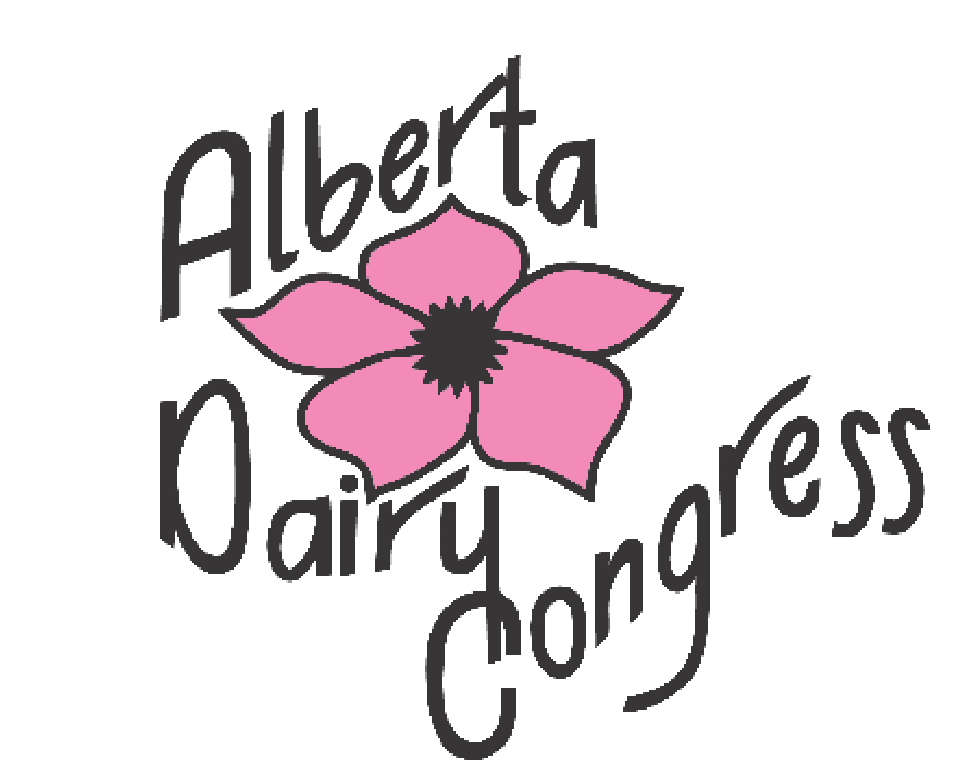 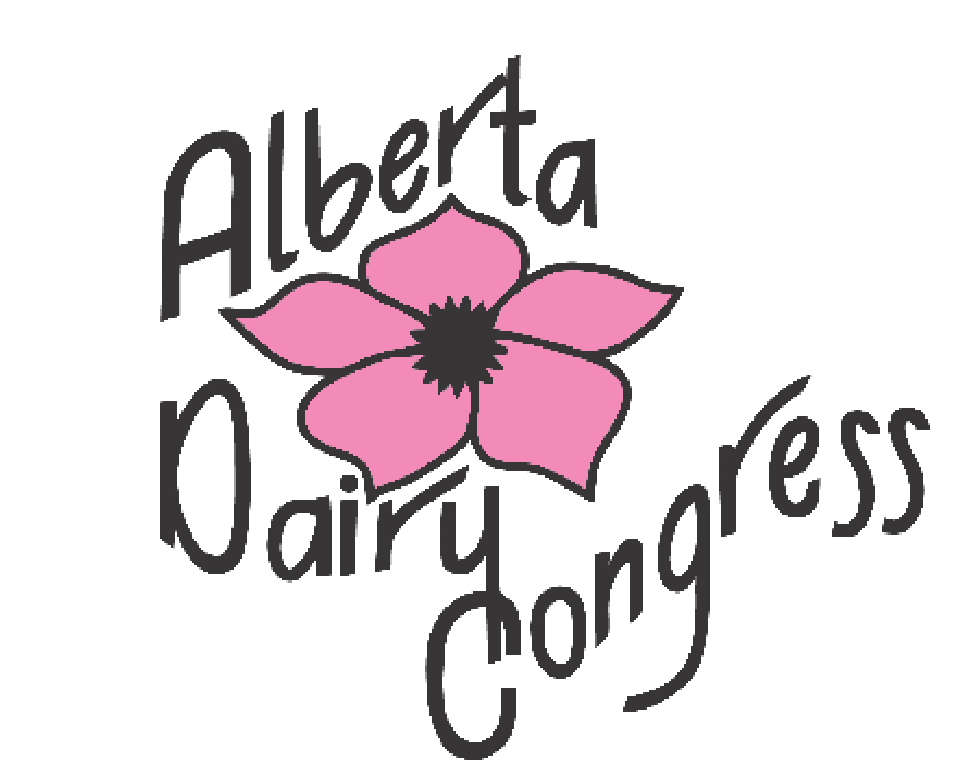 ALBERTA DAIRY CONGRESS 2022 The Dairy Show Committee invites you to the 35th annual Alberta Dairy Congress Holstein Show.  We are also pleased to host the 15th annual RED & WHITE Holstein show, the only one in Western Canada and the 2nd annual Jersey show.  The dairy shows at the congress allow exhibitors to showcase their animals to all dairy producers and dairy enthusiasts. BACK AT: RIMBEY AGRIM CENTRE, RIMBEY ALBERTA for 2022 https://rimbeyagrimcentre.com/ STALL COMPETITION: starts June 1st, 2022 - ends June 3rd, 2022 4:00 pm ALL ENTRIES will be accepted ONLINE ONLY at  www.assistexpo.ca/alberta-dairy-congress Entries open MAY 1, 2022 ($40.00 per head) and close MAY 24, 2022 11:59PM Questions: Call Corry @ (780) 499-7548 or cgross29@telus.net All exhibitors are to wear SHOW HARNESSES this year. PeeWee Show:  June 1st, 2022 starting off the junior show Banquet and Awards:  June 3rd, 2022 @ 6:00 pm: Cost $25.00 per ticket Purchase tickets on the entry form online or with Corry GrossWe will be having live coverage of the Jersey Show June 2nd, 2022 and BW/RW Show June 3rd, 2022    https://www.cowsmo.com The Dairy Congress Committee Chairman: Orville Schmidt, Treasurer: John Mulcair,  Directors: Brenda Kozak, Dale Bienert, Sue Crest, Tom Hofstra, Corry Gross, Jason Rietveld, Katelyn Kozak, Chance Hofstra, Damien Rasmuson, Candice Prins, Lee Simanton, Maxime Ten-Have, Rebekah Mathers, Joanne vander Linde, Deanna Beck, Morgan Sangster Show Times JUNIOR SHOW &  	 Wednesday, June 1st, 2022    	Judge: Katelyn Kozak PeeWee Show 	                 Start time: 5:00 pm                  New Sarepta, Alberta At the Holstein Show the Black & White Classes and the Red & White Classes will show alternately. DAIRY SHOW GUIDELINES  Arrival Times:  Animals may arrive on the grounds beginning at 12:00 pm on Monday May 30th, 2022.  All cattle must arrive by 4:00 pm on Tuesday May 31st, 2022.  All livestock to be unloaded at the SOUTH SIDE OF THE AGRIM BUILDING (see map of grounds on the last page).  We would prefer that all exhibitors would attend the awards and banquet and that no cattle be removed, prior to the completion of the show.Rules & Guidelines:  All animals must have plastic panel NLID tags to be allowed onto the grounds. Exhibitors will be expected to comply with the “Rules and Regulations for Showing Dairy Cattle” (listed on Holstein Canada web site). Due to space restrictions please store only 1 days’ worth of hay at your stall, leave the remainder in your trailer. Bedding: Shavings and straw available on grounds, supply will be limited. Alberta Dairy Congress will be supplying big straw bales.  If you would like to use small straw bales instead, exhibitors will have to supply them on their own.General:  Exhibitors must supply own milking equipment.  A tank will be on site for milk collection.  All exhibitors must put milk in the tank provided.  Milk is not to be disposed of in the sewer system. ** Manure must be kept clean of garbage. Keep stall area clean and please put garbage in barrels provided throughout the barns. **  There will be a $250 charge to the exhibitor if garbage other than straw, shavings and manure is found in the stall after the show. JUNIOR SHOW CLASSES SHOWMANSHIP: 400P	Pee Wee 8 years old and younger400J	Junior 9 - 11 years old (As of January 1, 2022) 400I	Intermediate 12 - 14 years’ old400S	Senior 15 – 21 years’ old Championship Showmanship Class 401	Spring Heifer			Born March 1 2022 402	Winter Heifer		 	Born Dec.1, 2021 - Feb. 28, 2022 403	Fall Heifer				Born Sept. 1, 2021 – Nov. 30, 2021 404	Summer Yearling			Born June 1, 2021 - Aug. 31, 2021 405	Spring Yearling			Born March 1, 2021 - May 31, 2021 406	Winter Yearling			Born Dec. 1, 2020 – Feb. 28, 2021 407	Fall Yearling			Born Sept. 1, 2020 – Nov. 30, 2020 JUNIOR CHAMPION AND RESERVE JUNIOR CHAMPION (BANNER ONLY) JERSEY SHOW HEIFER CLASSES 300 	Junior Calf                                Born March 1 2022 301 	Intermediate Calf 	 		Born Dec. 1, 2021 – Feb. 28, 2022 302 	Senior Calf 	 	 		Born Sept. 1, 2021 – Nov. 30, 2021 303 	Summer Yearling	 	 	Born June 1, 2021 – Aug. 31, 2021 304 	Junior Yearling	 	 	Born March 1, 2021 – May 31, 2021 305 	Intermediate Yearling	 	Born Dec. 1, 2020 – Feb. 28, 2021 306 	Senior Yearling		 	Born Sept. 1, 2020 – Nov. 30, 2020Junior Breeders HerdJunior Champion   Junior Premier Breeder and Junior Premier Exhibitor   JERSEY SHOW COW CLASSES307 	Summer Junior 2 Year Old 	 Born June 1, 2020 – Aug. 31, 2020308	Junior 2 Year Old			 Born March 1, 2020 – May 31, 2020 309	Senior 2 Year Old 	 	 	 Born Sept. 1, 2019 – Feb. 29, 2020310	Junior 3 Year Old 	 	 	 Born March 1, 2019 – Aug. 31, 2019311	Senior 3 Year Old			 Born Sept. 1, 2018 – Feb. 28, 2019 Intermediate Champion  312	4 Year Old 	 	 		 Born Sept. 1, 2017 – Aug. 31, 2018 313	5 Year Old 	 	 		 Born Sept. 1, 2016 – Aug. 31, 2017 314	Mature Cow  	 		 Born prior to Sept. 1, 2016315	Lifetime Component Class	 official lifetime total solids of 4500kg						 or more (combined Fat & Protein)                         Senior Breeders HerdGrand Champion   Premier Breeder and Premier Exhibitor HOLSTEIN SHOW HEIFER CLASSES 100	B & W   Summer Calf		      Born June 1, 2022 – Aug. 31, 2022 200    R & W   Summer Calf 		      	Born June 1, 2022 – Aug. 31, 2022  	            101    B & W   Spring Heifer 	 	      Born March 1, 2022 – May 31, 2022 201    R & W   Spring Heifer 	 	      Born March 1, 2022 – May 31, 2022102    B & W   Winter Heifer	 	      Born Dec. 1, 2021 – Feb. 28, 2022 202    R & W   Winter Heifer	 	               Born Dec. 1, 2021 – Feb 28, 2022 103    B & W   Fall Heifer 	                         Born Sept. 1, 2021 – Nov. 30, 2021 203    R & W   Fall Heifer 	 	Born Sept. 1, 2021 – Nov. 30, 2021  104    B & W   Summer Yearling 	 	Born June 1, 2021 – Aug. 31, 2021 204    R & W   Summer Yearling 	       Born June 1, 2021 – Aug. 31, 2021  105    B & W   Spring Yearling	 	       Born March 1, 2021 – May 31, 2021 205    R & W   Spring Yearling	 	       Born March 1, 2021 – May 31, 2021     106    B & W   Winter Yearling 	 	       Born Dec. 1, 2020 – Feb. 28, 2021 206    R & W   Winter Yearling 	 	       Born Dec. 1, 2020 – Feb. 28, 2021107    B & W   Fall Yearling		       Born Sept. 1, 2020 – Nov. 30, 2020207    R & W   Fall Yearling                        Born Sept. 1, 2020 – Nov. 30, 2020  Junior Breeders Herd Black & WhiteJunior Champion Black & WhiteJunior Breeders Herd Red & White Junior Champion Red & White Junior Premier Breeder and Junior Premier Exhibitor   HOLSTEIN SHOW COW CLASSES 110    B & W   Summer 2 Year Old 	             Born June 1, 2020 – Aug. 31, 2020 210    R & W   Summer 2 Year Old 	             Born June 1, 2020 – Aug. 31, 2020  111    B & W   Spring 2 Year Old	                 Born March 1, 2020 – May 31, 2020 211    R & W   Spring 2 Year Old	                 Born March 1, 2020 – May 31, 2020 112    B & W   Winter 2 Year Old	                 Born Dec. 1, 2019 – Feb. 29, 2020212    R & W   Winter 2 Year Old	                 Born Dec. 1, 2019 – Feb. 29, 2020113    B & W   Fall 2 Year Old	                      Born Sept. 1, 2019 – Nov. 30, 2019213    R & W   Fall 2 Year Old	                      Born Sept. 1, 2019 – Nov. 30, 2019114    B & W   Junior 3 Year Old	                 Born March 1, 2019 – Aug. 31, 2019214    R & W   Junior 3 Year Old                 Born March 1, 2019 – Aug. 31, 2019115    B & W   Senior 3 Year Old                 Born Sept. 1, 2018 – Feb. 28, 2019215    R & W   Senior 3 Year Old                 Born Sept. 1, 2018 – Feb. 28, 2019Intermediate Champion Black & White Intermediate Champion Red & White 116    B & W   4 Year Old 	 	        Born Sept. 1, 2017 – Aug. 31, 2018 216    R & W   4 Year Old 	 	        Born Sept. 1, 2017 – Aug. 31, 2018	117    B & W   5 Year Old 	 	        Born Sept. 1, 2016 – Aug. 31, 2017  217    R & W   5 Year Old 	 	        Born Sept. 1, 2016 – Aug. 31, 2017	118    B & W   Mature Cow  	 	        Born Prior to Sept. 1, 2016 218    R & W   Mature Cow  	                        Born Prior to Sept. 1, 2016119    B & W   Longtime Production            70,000 kg219    R & W   Longtime Producation          70,000 kg	 Senior Breeder Herd Black & WhiteBest Bred and Owned Championship Black & WhiteGrand Champion Black & WhiteSenior Breeder Herd Red & WhiteBest Bred and Owned Championship Red & White Grand Champion Red & White Supreme Champion Premier Breeder and Premier Exhibitor Best Bred & Owned in the black & white milking classes will be presented by the Alberta Holstein Association with $100, and Red & White milking classes will be awarded $100.  ADDITIONAL ACTIVITIES Alberta Holstein Judging Seminar Judge:  Garry Vanderpost  		Thursday June 2nd    9:00 AM Taste of Crestomere Sale   	                           Thursday June 2nd    1:30 PM        Meals: Taste of Crestomere Luncheon 	                   Thursday June 2nd    12:30 PM Sponsored by     Gull Lake Veterinary    Leduc Farm Animal Hospital                                                	            Exhibitor Breakfast                                       Friday June 3rd         7:00 AMSponsored by     More Than Just FeedBanquet & Awards 	                                       Friday June 3rd         6:00 PM         	 	 	 	 	 	                   Cost:  $25.00 per person ACCOMODATIONS IN RIMBEY Canalta Rimbey Box 1790 Rimbey Canada Phone:  403.843.3808 Email:  canaltarimbey@canalta.com Web:  www.canaltahotels.com A block of rooms has been reserved from May 30th, 2022 to June 4th, 2022 at a rate of $118.00 + taxes and fees. Call the hotel and mention the Alberta Dairy Congress to reserve a room in this block.  These rooms will be held until May 15th, after that there will be no guarantee of rooms, but the rate will be more. Quality Inn & Suites®  Elaa Aki General Manager  5501 50th Avenue Rimbey, ABPhone:  403.843.2999  Cell:  778.846.7470Fax:  403.843.2997 No blocked rooms offered.  Availability is on first come, first serve basis. Rate per night - $109.00 + taxes and feesTo book your room, call the hotel and mention the Agrim Rate  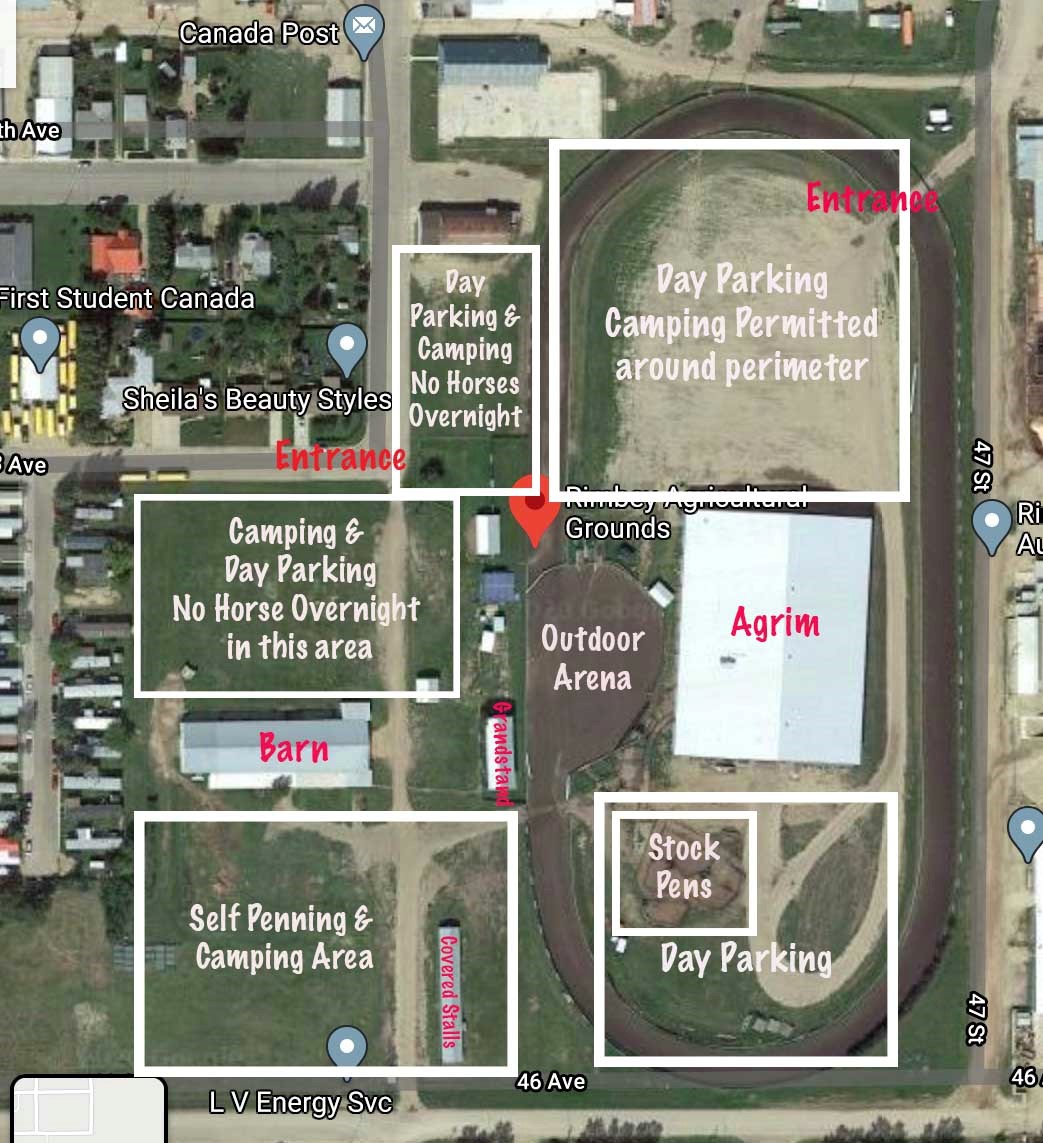 JERSEY SHOW 	 Thursday, June 2nd , 2022         Judge: Mark Sweetnam Start time: 5:00 pm                  Morden, Manitoba HOLSTEIN SHOW  Friday, June 3rd, 2022               Judge: Mark Sweetnam Start time: 9:00 am                  Morden, Manitoba 	      